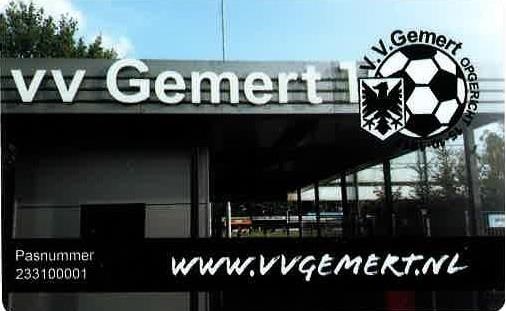 INSCHRIJFFORMULIER CLUBCARD  VV GEMERTACHTERNAAM:					VOORNAAM:  					ADRES: POSTCODE:						WOONPLAATS: GEBOORTEDATUM:EMAIL:TELEFOONNUMMER:  LID VV GEMERT ja of nee?:-------------------------------------------------------------------------------------------------------------In te vullen door club:Pasnummer:Datum:Voetbalvereniging Gemert verklaart dat uw gegevens alleen worden gebruikt voor de administratie en verstrekking van de vv Gemert Clubcard. Voor eventuele vragen kun je mailen naar: knippasjes@gmail.com      